Name: __________________________________________ 				Circulatory System Worksheet 3				Vessels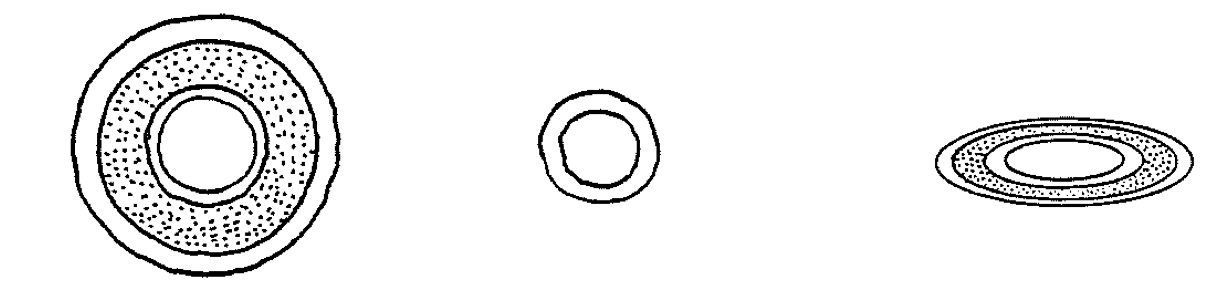 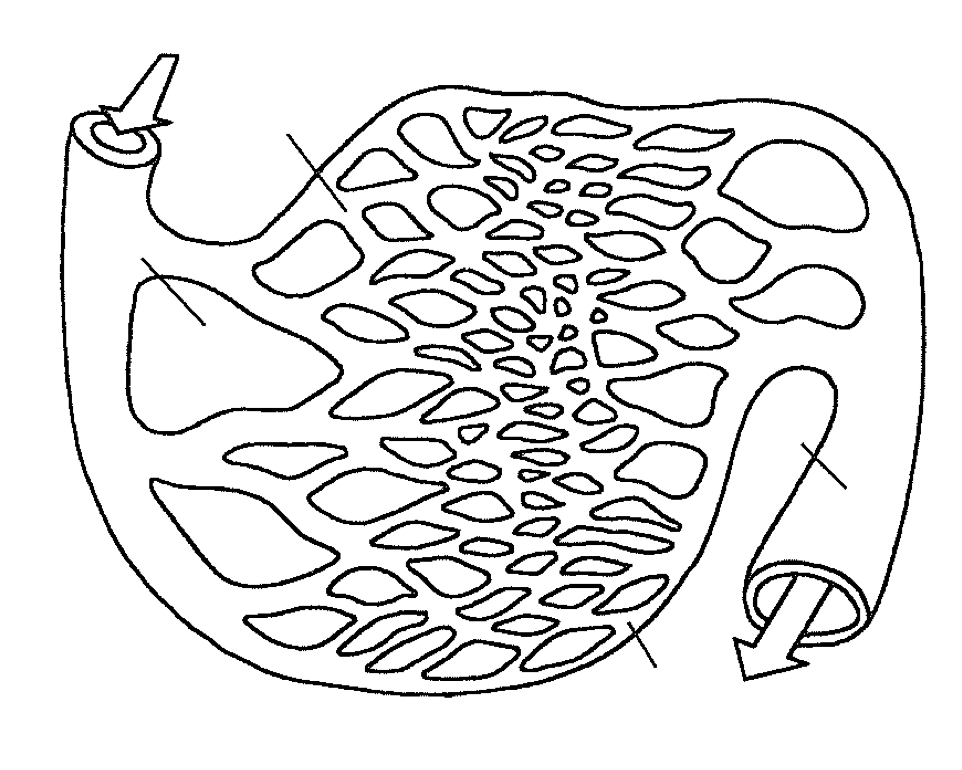 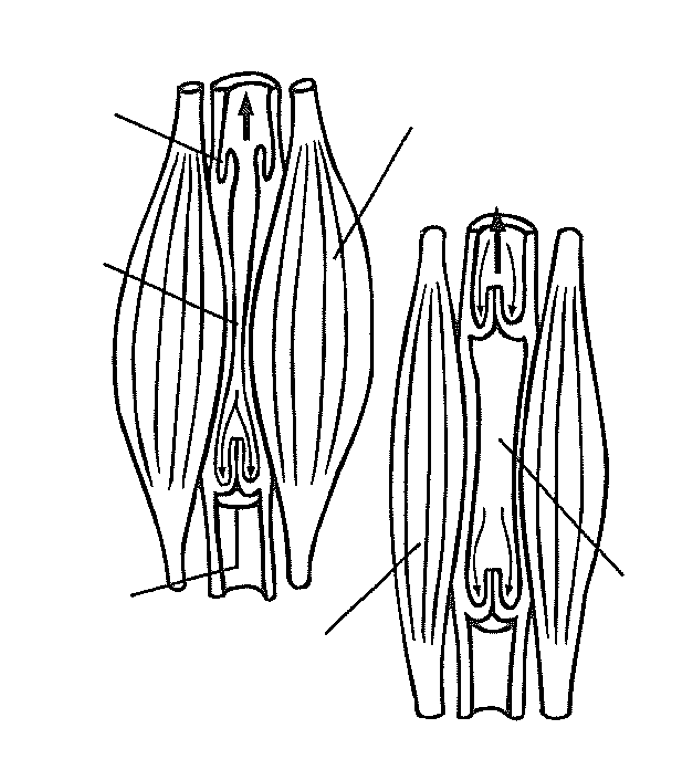 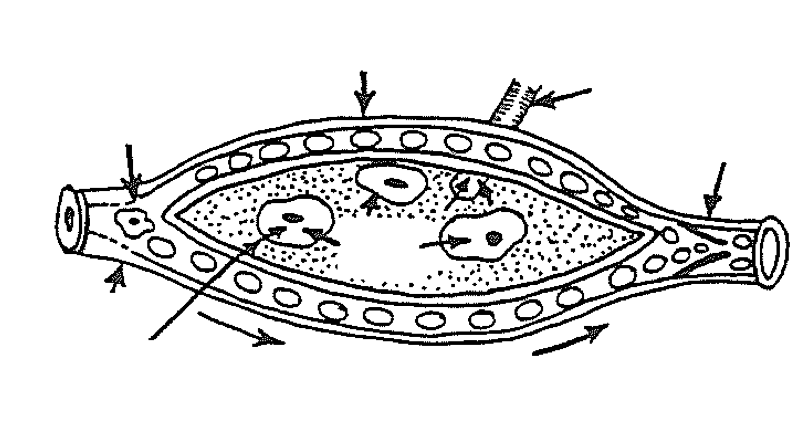 Describe the structure and function of arteries. __________________________________________________________________________________________________________________________________________________________________________________________________________________________________In the top illustration, why is the color of the blood shown in the veins much darker than the blood shown in the arteries?__________________________________________________________________________________________________________________________________________________________________________________________________________________________________Compare the structure of arteries, veins and capillaries___________________________________________________________________________________________________________________________________________________________________________________________________________________________________________________________________________________________________________________________________________________How does the pressure of blood in the arteries affect the flow of blood from the heart to the tissues?__________________________________________________________________________________________________________________________________________________________________________________________________________________________________How does the pressure of blood in the veins compare with the pressure in the arteries? Because of this, what structure are veins equipped with that arteries are not?__________________________________________________________________________________________________________________________________________________________________________________________________________________________________Study the drawing of the skeletal muscles in the bottom illustration. Describe what happens to the valves in the veins when the skeletal muscles relax or contract.___________________________________________________________________________________________________________________________________________________________________________________________________________________________________________________________________________________________________________________________________________________